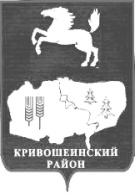 АДМИНИСТРАЦИЯ  КРИВОШЕИНСКОГО РАЙОНА ПОСТАНОВЛЕНИЕ26.12.2019						   				               № 822с.  КривошеиноТомской областиОб установлении Порядка осуществления муниципального контроля за обеспечением сохранности автомобильных дорог местного значения вне границ населенных пунктов в границах Кривошеинского районаВ соответствии со статьей 13 Федерального закона от 8 ноября 2007 года № 257-ФЗ «Об автомобильных дорогах и о дорожной деятельности в Российской Федерации и о внесении изменений в отдельные законодательные акты Российской Федерации»ПОСТАНОВЛЯЮ:Установить Порядок осуществления муниципального контроля за обеспечением сохранности автомобильных дорог местного значения вне  границ населенных пунктов в границах Кривошеинского района согласно приложению к настоящему постановлению.Настоящее постановление вступает в силу с даты его официального опубликования.Настоящее постановление подлежит размещению в Сборнике нормативных актов Администрации Кривошеинского района и размещению в сети «Интернет» на официальном сайте муниципального образования Кривошеинский район.Контроль за исполнением настоящего постановления возложить на заместителя Главы Кривошеинского района по вопросам ЖКХ, строительства, транспорта, связи, ГО и ЧС.Глава Кривошеинского района(Глава Администрации)                                                                                       С.А. ТайлашевДанилов Денис Владимирович 8 (38251) 21763Управделами, прокуратура, ЦМБ, Данилов Д.В.Приложениек постановлениюАдминистрации Кривошеинского районаот 26.12.2019 № 822 Порядокосуществления муниципального контроля за обеспечением сохранности автомобильных дорог местного значения вне границ населенных пунктов в границах Кривошеинского районаНастоящий Порядок устанавливает правила осуществления муниципального контроля за обеспечением сохранности автомобильных дорог местного значения вне границ населенных пунктов в границах Кривошеинского района (далее - муниципальный контроль).Муниципальный контроль осуществляет Администрация Кривошеинского района (далее – уполномоченный орган).Полномочиями по осуществлению муниципального контроля обладает главный специалист по архитектуре и строительству Администрации Кривошеинского района.4. Предметом муниципального контроля является соблюдение  юридическими лицами, их руководителями и иными должностными лицами, индивидуальными предпринимателями и их уполномоченными представителями, физическими лицами (далее - субъекты контроля) требований, установленных международными договорами Российской Федерации, федеральными законами и принимаемыми в соответствии с ними иными нормативными правовыми актами Российской Федерации в области использования автомобильных дорог (далее - обязательные требования).5. Муниципальный контроль осуществляется посредством:1)    организации и проведения проверок;2) организации и проведения мероприятий по профилактике нарушений обязательных требований, мероприятий по контролю, осуществляемых без взаимодействия с юридическими лицами, индивидуальными предпринимателями;3) систематическим наблюдением за исполнением обязательных требований, анализом и прогнозированием состояния исполнения обязательных требований при осуществлении деятельности субъектами контроля;4)  принятия предусмотренных законодательством Российской Федерации мер по пресечению и (или) устранению последствий выявленных нарушенийК отношениям, связанным с осуществлением муниципального контроля, организацией и проведением проверок юридических лиц, индивидуальных предпринимателей применяются положения Федерального закона от 26 декабря 2008 года № 294-ФЗ «О защите прав юридических лиц и индивидуальных предпринимателей при осуществлении государственного контроля (надзора) и муниципального контроля».7. Основаниями для проведения проверки в отношении физического лица, не являющегося индивидуальным предпринимателем (далее - гражданин), являются:1) истечение срока исполнения ранее выданного предписания об устранении нарушений обязательных требований;2) поступление в уполномоченный орган информации о нарушении гражданином обязательных требований.8. Решение о проведении проверки в отношении гражданина оформляется распоряжением Администрации Кривошеинского района.9. Заверенная печатью копия распоряжения вручается должностным лицом уполномоченного органа, проводящим проверку, под роспись гражданину, его уполномоченному представителю одновременно с предъявлением служебных удостоверений.10. Срок проведения проверки в отношении гражданина не может превышать двадцати рабочих дней со дня наступления срока, указанного в распоряжении Администрации Кривошеинского района.11.  Гражданин, его уполномоченный представитель имеют право:1)  присутствовать при проведении проверки, давать объяснения по вопросам, относящимся к предмету проверки;2)  получать от уполномоченного органа, его должностных лиц информацию, относящуюся к предмету проверки;3)  знакомиться с результатами проверки и указывать в акте проверки о своем ознакомлении с результатами проверки, согласии или несогласии с ними, а также с отдельными действиями должностных лиц уполномоченного органа.12. По результатам проверки, проведенной в отношении гражданина, должностным лицом уполномоченного органа, проводящим проверку, составляется акт проверки.13. Акт проверки оформляется должностным лицом уполномоченного органа, проводящим проверку, непосредственно после ее завершения в двух экземплярах, один из которых с копиями приложений вручается гражданину, уполномоченному им представителю под расписку. В  случае отказа гражданина, уполномоченного им представителя от ознакомления с актом проверки экземпляр акта проверки не позднее трёх рабочих дней со дня составления акта проверки направляется гражданину заказным письмом с уведомлением о вручении.14. В случае выявления при проведении проверки нарушений гражданином обязательных требований должностное лицо уполномоченного органа, проводившее проверку, обязано одновременно с актом проверки выдать гражданину предписание об устранении  нарушений обязательных требований с указанием сроков их устранения.15. Систематическое наблюдение за исполнением обязательных требований, анализ и прогнозирование состояния исполнения обязательных требований при осуществлении деятельности субъектами контроля осуществляются уполномоченным органом путем изучения и анализа результатов проверок, обращений юридических лиц и индивидуальных предпринимателей, граждан, публикаций в средствах массовой информации, информации, размещаемой в информационно-телекоммуникационной сети «Интернет», касающихся соблюдения обязательных требований.16. Результаты систематического наблюдения за исполнением обязательных требований, анализа и прогнозирования состояния исполнения обязательных требований используются уполномоченным органом при планировании и проведении проверок.